桓台县教育和体育局2020年度政府信息公开工作年度报告一、总体情况2020年，桓台县教育和体育局认真贯彻落实《中华人民共和国政府信息公开条例》和县委、县政府统一部署，不断健全完善政务信息公开工作制度机制，全面细致梳理政府信息公开事项，聚焦义务教育重点领域，切实加大政府信息公开力度，细化公开内容，拓宽公开渠道，加强信息发布、解读和回应，依法依规答复信息公开申请，教育领域透明度进一步提高，切实保障人民群众的知情权、参与权、监督权和表达权，努力做到政府信息公开工作务实、高效。（一）主动公开情况2020年，按照市、县政府的统一要求，桓台县教育和体育局对照教育领域事项，重新编制并在门户网站发布了《桓台县教育和体育局政务公开事项标准目录》和《桓台县义务教育领域基层政务公开标准目录》。认真对政务公开栏目设置进行了调整和细化，共设置了政务公开组织管理、政协提案办理、政策解读、双随机一公开、行政执法信息、重大行政决策、重要部署执行公开、教育信息、13所县属中小学信息公开等24个栏目，全年通过政府信息公开专栏公开信息共计268条。加强教育政务新媒体运用，采用政府门户网站及官方微信联动发布模式，做好新闻发布、热点回应、信息服务等工作，截至目前，教体局官方微信公众号订阅用户达16472人。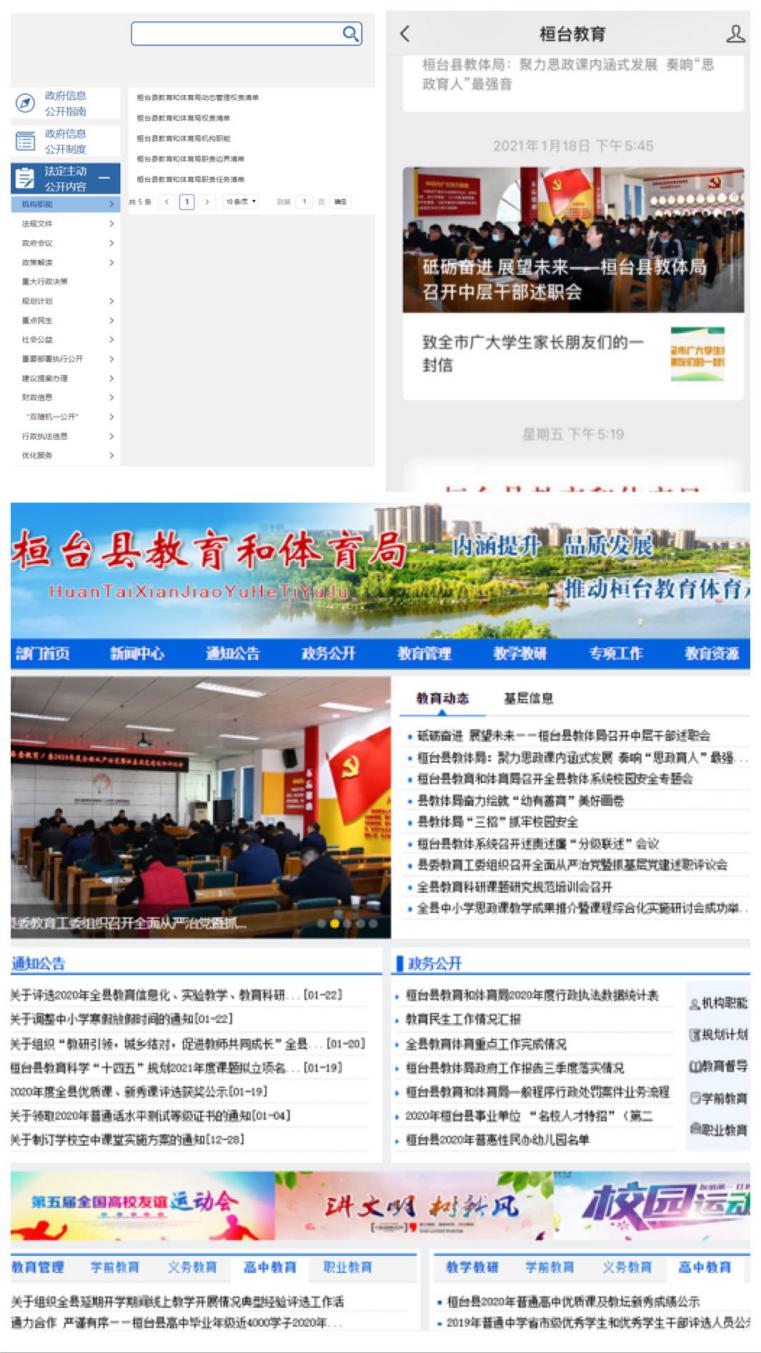 中小学信息公开工作开展情况。按照《国务院办公厅关于印发〈公共企事业单位信息公开规定制定办法〉的通知》文件精神，全面推动中小学开展信息公开，不断增强学校主动公开意识，指导学校逐步建立完善的政府信息公开工作机制，扩大公开范围，细化公开内容，在“桓台县公共企事业单位信息公开”栏目设置了“教育领域”专栏，重点主动公开了下列信息：1.学校基本情况，包括历史沿革、办学性质、办学地点、办学规模、办学基本条件、机构职能、联系方式等；2.政策法规，包括学生学籍管理规定、评优奖励办法等；3.招生信息，包括招生计划、范围及对象、招生结果等；4.年度报告，包括学校年度工作计划、教学计划及执行情况等。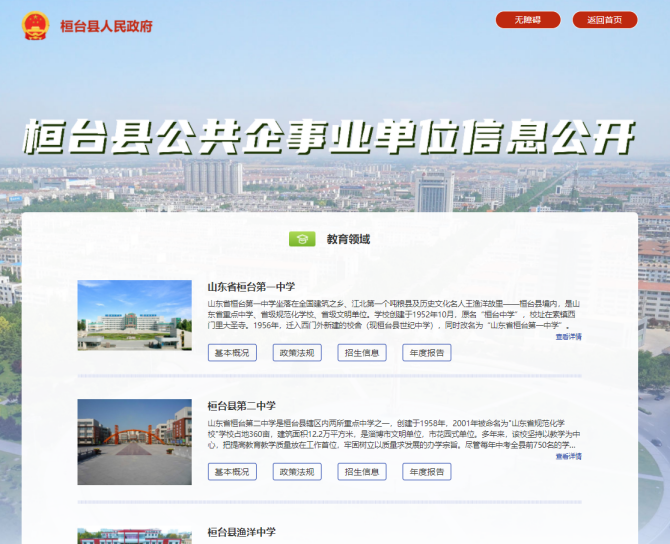 （二）依申请公开情况2020年全年共收到公民、法人和其他组织通过各种形式提出的信息公开申请1件，我局接收申请后认真做好相关回应回复，已按时办理完毕并答复。（三）政府信息管理情况桓台县教育和体育局高度重视政府信息管理工作，本着“以公开为常态、不公开为例外”的原则，做到应公开尽公开。注重公开内容的动态调整，结合群众关注的重点热点问题，加大招生入学、教育资助、教师招聘、教育培训等信息的公开力度，定期对公开内容进行梳理并及时更新。完善政府信息公开保密审查和监督检查机制，严格落实政府信息公开审查制度，对需公开发布的信息经科室审核和保密审查后，由分管领导签署审批意见，再进行备案统一对外发布，切实做好政府信息管理，严把信息安全关，确保信息公开工作的规范性和安全性。（四）平台、机构建设和人员情况根据县政府信息公开工作统一要求和部署，桓台县教育和体育局把政府信息公开工作摆在重要位置，及时调整政务公开工作领导小组，明确分管领导及具体负责人，设立政务公开工作领导小组办公室，明确1名同志作为局信息员，具体负责政府信息公开内容维护、组织协调等日常工作，确保信息公开全面、及时、准确。研究制定《桓台县教育和体育局2020年政务公开工作实施方案》，切实抓好信息公开工作落实。积极推进网站平台建设，按照政府信息公开条例的要求调整扩大公开范围，加大信息公开量,细化公开内容，不断完善政务公开和公共服务功能。（五）监督保障情况建立政务公开工作监督机制，要求局机关各科室严格按照政务公开工作要求及时公开信息，采取自查、抽查等方式增强机关干部做好政务公开工作的自觉性，要求学校以官方网站、微信公众号等为依托，进一步丰富信息公开渠道，做好校务公开。制定《桓台县教育和体育局2020年政务信息公开工作培训计划》，积极参加全县政务公开工作培训，组织召开局机关政务公开工作培训会，不断提升政务公开业务能力，推动政务公开工作水平再提升。（六）建议提案办理情况桓台县教育和体育局将人大建议、政协提案办理结果公开作为加强政府信息公开工作的重要内容，积极做好办理复文公开工作，对可以公开的复文在“建议提案办理”专栏进行全文公开，主动接受群众监督，回应社会关切。2020年共承办建议提案26件，其中人大代表建议0件、政协委员提案26件，主办件25件，公开率100%。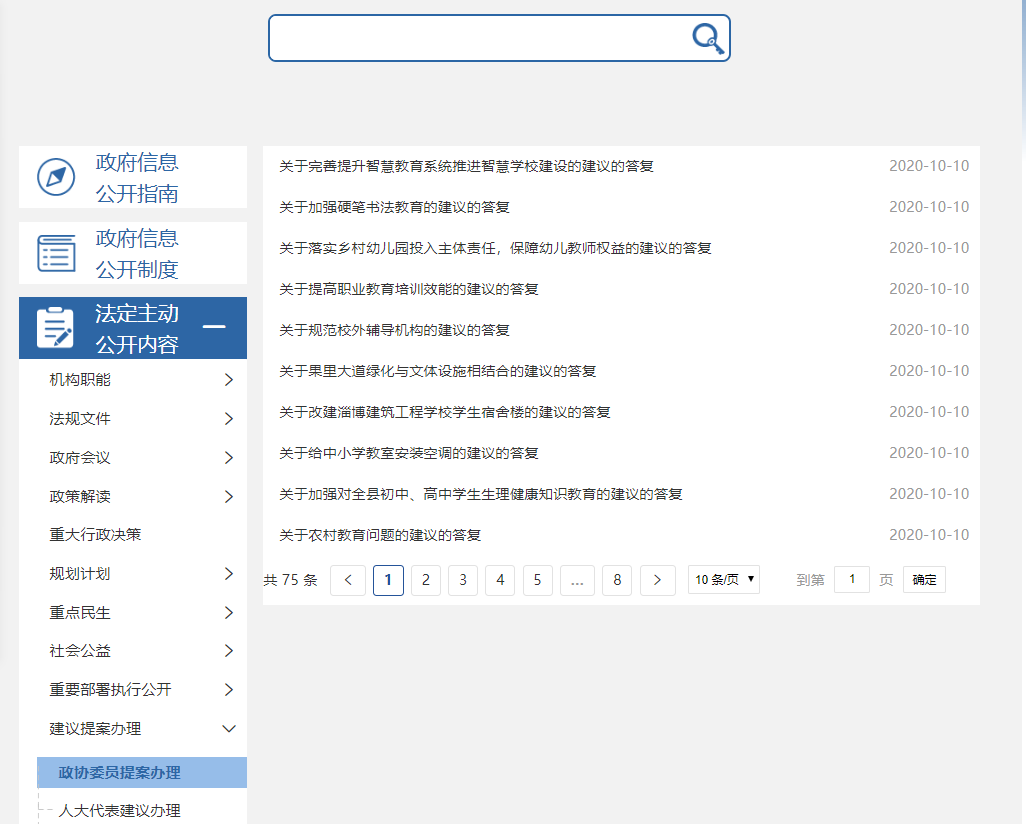 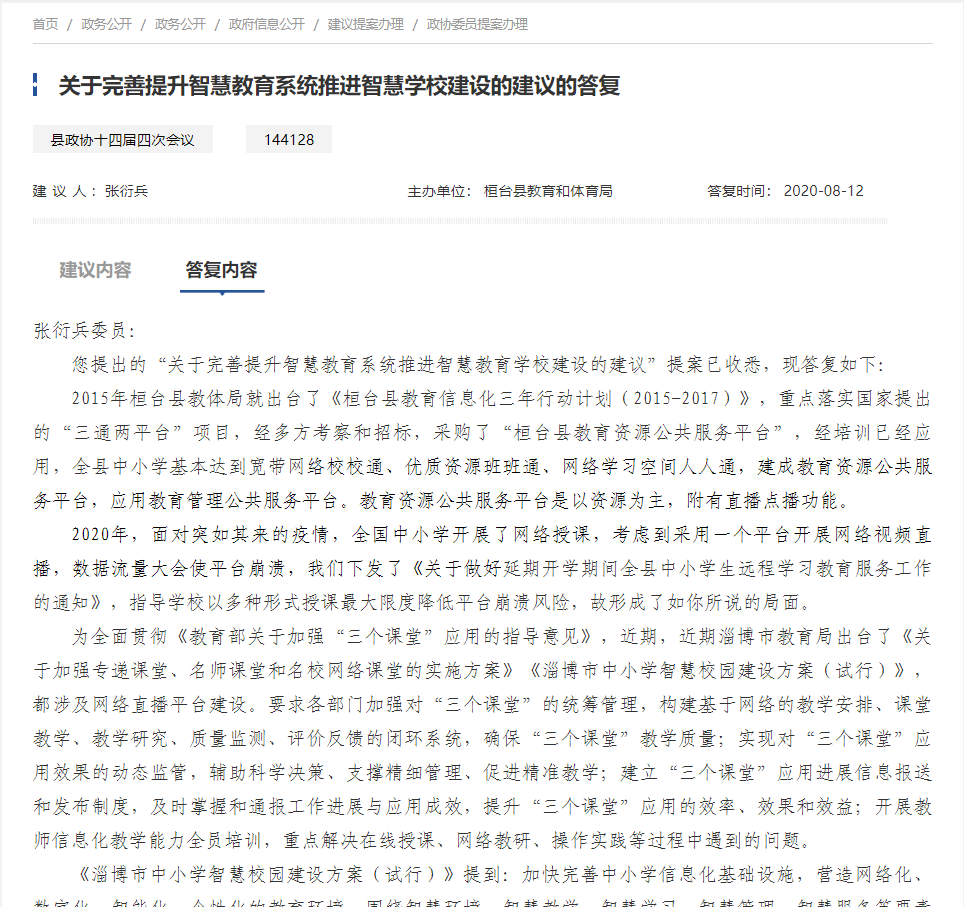 二、主动公开政府信息情况三、收到和处理政府信息公开申请情况四、政府信息公开行政复议、行政诉讼情况五、存在的主要问题及改进情况2020年，我局在深化政府信息公开内容、加强政务信息公开透明度等方面取得了新的进展，但还存在一些问题和不足：一是对政府信息公开工作认识有待进一步增强，时效需进一步提高；二是主动公开的广度、深度还不够，公开的范围和内容还有待进一步延伸和细化；三是目前政策解读仍以文字解读为主，政策解读的形式尚需进一步丰富。对于上述问题，我局积极督促整改，加强工作指导，切实提升政府信息公开工作整体水平。一是切实提高认识。积极开展政务公开学习，加强对《政府信息公开条例》的学习宣传，提高机关干部对做好政务公开工作的认识。二是丰富公开内容。按照“以公开为原则，不公开为例外”的总体要求，对原有的政府信息公开目录进行补充完善，加强对公众关注度高的信息的梳理，及时公开政务信息，公开内容做到真实、具体、全面。三是拓展公开形式。除在我局门户网站和微信公众号发布信息之外，进一步拓宽信息公开的渠道，探索采用政务公开栏、便民手册等多种方式为群众获取政府信息提供便利，使政府信息公开形式在便民利民上更加灵活多样。六、其他需要报告的事项本年度无其他需要报告事项。                            2021年1月28日第二十条第（一）项第二十条第（一）项第二十条第（一）项第二十条第（一）项信息内容本年新制作数量本年新公开数量对外公开总数量规章000规范性文件000第二十条第（五）项第二十条第（五）项第二十条第（五）项第二十条第（五）项信息内容上一年项目数量本年增/减处理决定数量行政许可10469其他对外管理服务事项75013199第二十条第（六）项第二十条第（六）项第二十条第（六）项第二十条第（六）项信息内容上一年项目数量本年增/减处理决定数量行政处罚3600行政强制200第二十条第（八）项第二十条第（八）项第二十条第（八）项第二十条第（八）项信息内容上一年项目数量本年增/减本年增/减行政事业性收费000第二十条第（九）项第二十条第（九）项第二十条第（九）项第二十条第（九）项信息内容采购项目数量采购总金额采购总金额政府集中采购40948万948万（本列数据的勾稽关系为：第一项加第二项之和，等于第三项加第四项之和）（本列数据的勾稽关系为：第一项加第二项之和，等于第三项加第四项之和）（本列数据的勾稽关系为：第一项加第二项之和，等于第三项加第四项之和）申请人情况申请人情况申请人情况申请人情况申请人情况申请人情况申请人情况（本列数据的勾稽关系为：第一项加第二项之和，等于第三项加第四项之和）（本列数据的勾稽关系为：第一项加第二项之和，等于第三项加第四项之和）（本列数据的勾稽关系为：第一项加第二项之和，等于第三项加第四项之和）自然人法人或其他组织法人或其他组织法人或其他组织法人或其他组织法人或其他组织总计（本列数据的勾稽关系为：第一项加第二项之和，等于第三项加第四项之和）（本列数据的勾稽关系为：第一项加第二项之和，等于第三项加第四项之和）（本列数据的勾稽关系为：第一项加第二项之和，等于第三项加第四项之和）自然人商业企业科研机构社会公益组织法律服务机构其他总计一、本年新收政府信息公开申请数量一、本年新收政府信息公开申请数量一、本年新收政府信息公开申请数量1000001二、上年结转政府信息公开申请数量二、上年结转政府信息公开申请数量二、上年结转政府信息公开申请数量0000000三、本年度办理结果（一）予以公开（一）予以公开1000001三、本年度办理结果（二）部分公开（区分处理的，只计这一情形，不计其他情形）（二）部分公开（区分处理的，只计这一情形，不计其他情形）0000000三、本年度办理结果（三）不予公开1．属于国家秘密0000000三、本年度办理结果（三）不予公开2．其他法律行政法规禁止公开0000000三、本年度办理结果（三）不予公开3．危及“三安全一稳定”0000000三、本年度办理结果（三）不予公开4．保护第三方合法权益0000000三、本年度办理结果（三）不予公开5．属于三类内部事务信息0000000三、本年度办理结果（三）不予公开6．属于四类过程性信息0000000三、本年度办理结果（三）不予公开7．属于行政执法案卷0000000三、本年度办理结果（三）不予公开8．属于行政查询事项0000000三、本年度办理结果（四）无法提供1．本单位不掌握相关政府信息0000000三、本年度办理结果（四）无法提供2．没有现成信息需要另行制作0000000三、本年度办理结果（四）无法提供3．补正后申请内容仍不明确0000000三、本年度办理结果（五）不予处理1．信访举报投诉类申请0000000三、本年度办理结果（五）不予处理2．重复申请0000000三、本年度办理结果（五）不予处理3．要求提供公开出版物0000000三、本年度办理结果（五）不予处理4．无正当理由大量反复申请0000000三、本年度办理结果（五）不予处理5．要求行政机关确认或重新出具已获取信息0000000三、本年度办理结果（六）其他处理（六）其他处理0000000三、本年度办理结果（七）总计（七）总计1000001四、结转下年度继续办理四、结转下年度继续办理四、结转下年度继续办理0000000行政复议行政复议行政复议行政复议行政复议行政诉讼行政诉讼行政诉讼行政诉讼行政诉讼行政诉讼行政诉讼行政诉讼行政诉讼行政诉讼结果维持结果纠正其他结果尚未审结总计未经复议直接起诉未经复议直接起诉未经复议直接起诉未经复议直接起诉未经复议直接起诉复议后起诉复议后起诉复议后起诉复议后起诉复议后起诉结果维持结果纠正其他结果尚未审结总计结果维持结果纠正其他结果尚未审结总计结果维持结果纠正其他结果尚未审结总计000000000000000